Interessenbekundung ehrenamtliche Bürgerprojekte Ort, Datum	                              Name (rechtsverbindliche Unterschrift)	                Funktion beim Träger des VorhabensAngaben zum AntragstellerAngaben zum AntragstellerGruppe
(Name eines Vereins o.ä., 
alternativ: Kurzbeschreibung der Gruppe)Name/AnsprechpartnerInAnschrift
(Straße, Hausnr.,
PLZ, Ort)E-MailTelefonMobilAllgemeine AngabenAllgemeine AngabenTitel des BürgerprojektsDurchführungszeitraum(abzuschließen bis 15.09.2021)von bis Mit dem Bürgerprojekt wurde noch nicht begonnen: jaBeschreibung des Bürgerprojekts
gern können Sie auch Fotos o.ä. in der Anlage aufnehmenWer sind Sie und wofür möchten Sie Geld?KostenKostenAufstellung der SachkostenAufstellung der SachkostenWofür Geld benötigt wird:voraussichtliche Kosten [€]Die Gesamtausgaben des Bürgerprojekts belaufen sich 
voraussichtlich auf:_______ €BankverbindungBankverbindungName des Geldinstituts Sitz der Bank IBAN   DE BIC  Kontoinhaber/in (Name, Vorname) Name des Geldinstituts Sitz der Bank IBAN   DE BIC  Kontoinhaber/in (Name, Vorname) Erklärungen des Antragstellers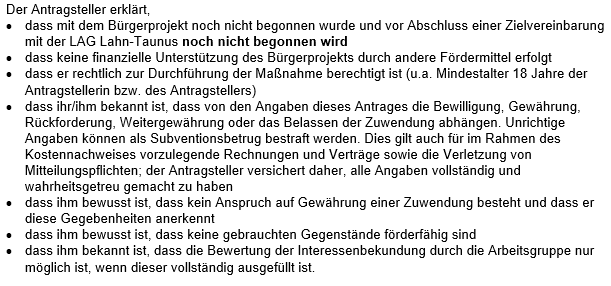 